Структурное подразделение государственного бюджетного общеобразовательного учреждения Самарской области средней общеобразовательной школы № 1 «Образовательный центр» имени Героя Советского Союза С.В. Вавиловас. Борское муниципального района Борский Самарской области, реализующее общеобразовательные программы дополнительного образования детей – дом детского творчества «Гармония»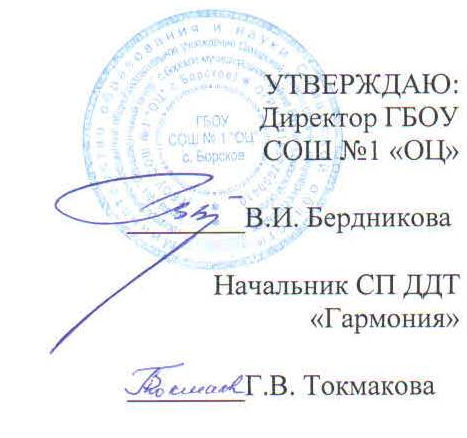 перспективный план2020 - 2021 учебный годСогласовано                                                                                          ПринятУправляющим советом                                                                         на Педагогическом совете  Протокол № _2  _                                                                                  Протокол № 35_от 24 сентября 2020 г.                                                                           от 31 августа 2020г. Борское, 2020Анализ деятельности Дома детского творчества «Гармония» с. Борское за 2019-2020 учебный годВ 2019-2020 учебном году в Доме детского творчества «Гармония» с. Борское занималось 1537 детей и подростков Борского района, что составляет 80%.  Занятия в Доме детского творчества «Гармония» с. Борское организуются в две смены, в течение шести дней. В течение учебного года систематически проводится контроль посещаемости обучающимися занятий в детских объединениях, с учетом, что в основном наполняемость учебных групп составляет:– 12-15 человек, Средний показатель посещаемости за первое полугодие составляет 85,6%. Во втором полугодии с конца марта обучение проходило в дистанционном режиме, поэтому процент посещаемости снизился. Это обусловлено отсутствием у части детей электронных носителей и невозможностью детей дошкольного возраста самостоятельно проходить обучение.В учреждении активно внедряется  система  персонифицированного  финансирования дополнительного образования детей, более 75% обучаются по дополнительным общеобразовательным программам по сертификатам.Реализуемые в соответствии с образовательной программой учреждения дополнительные общеразвивающие программы, представляют собой системное программное поле по пяти направленностям: художественной,  туристско-краеведческой, социально-педагогической, технической, естественнонаучной. Всего 54 дополнительных общеразвивающих программ:социально-педагогическая – 26 % (14 программ);художественная – 42,6 % (23 программы);туристско-краеведческая – 3,7 % (2 программы);естественно-научная – 9,2 % (5 программ);техническая – 18,5 % (10 программ).          Реализуемые учреждением дополнительные общеобразовательные программы разработаны в русле личностно-ориентированного и компетентностного подходов, создают условия для самостоятельного самоопределения личности, становления ее социальной и гражданской ответственности, обеспечивают возможную полноту всего образовательного процесса воспитанников  различных возрастных групп, создавая содержательную и технологическую преемственность этапов обучения. В 2019-2020 учебном году программы были представлены на экспертизу областного методического экспертного совета, 38 программ получили положительную экспертную оценку и были включены в систему ПФДО Самарской области.Программное обеспечение определяет формы и технологии реализации содержания образовательной деятельности, содержание и формы интеграции различных типов образовательных программ, взаимодействия учреждения с внешними учреждениями образования, культуры, спорта и т.д.Широкий спектр общеобразовательных программ на данный момент  достаточно в полном объеме удовлетворяет образовательные потребности социума. Мониторинг образовательного процесса в  коллективах показал, что во всех объединениях воспитанники успешно освоили программный материал. В 2019-2020 учебном году педагогический коллектив строил свою работу исходя из следующих  задач:Активизировать работу по внедрению  сертификатов персонифицированного финансирования дополнительного образования детей, обучающихся по дополнительным общеобразовательным программам.Разработать и внедрить модульные дополнительные общеобразовательные программы разных направленностей.Активизировать работу по гражданско-патриотическому воспитанию обучающихся и подготовке к празднованию 75-летия Победы.Продолжить работу Дома детского творчества «Гармония» с. Борское как методического центра по сопровождению РДШ, ученического самоуправления и добровольчества. Совершенствовать кадровый потенциал в условиях введения профессиональных стандартов и их реализации.В современных условиях одним из важнейших приоритетов обновления содержания образования является модернизация и развитие гражданского и патриотического воспитания. Сегодня коренным образом меняются отношения гражданина России с государством и обществом. Поэтому при формировании личности, необходимо сочетать гражданскую, правовую, политическую культуру и патриотическое воспитание.В  Доме детского творчества «Гармония» с. Борское разработана и реализуется воспитательная программа “Я – Борчанин”, в рамках которой осуществляется деятельность внутри  объединений,  на  уровне  учреждения    и района.  В соответствии с программой в 2019-2020 уч. году были запланированы и проведены мероприятия к 75-летию Победы, в которых приняли участия более 1000 детей и подростков.Для эффективного решения целей и задач образовательного процесса серьезное значение имеет кадровое обеспечение.  В Доме детского творчества «Гармония» с. Борское  сложился стабильный и высокопрофессиональный педагогический коллектив, гибко реагирующий на изменения в социальной и экономической сфере общества. С целью дальнейшего повышения качества образовательного процесса был организован учрежденческий конкурс методических материалов   по использованию здоровьесберегающих технологий в образовательном и воспитательном процессах.Определены победители в  каждой номинации  конкурса:В конкурсе приняли участие 8 педагогов дополнительного образования.Дом творчества в полной потребности укомплектован педагогическими кадрами. Педагогический коллектив (16 – основных педагогов дополнительного образования и 15 совместителей) стабилен, работоспособен, имеет высокий профессиональный уровень подготовки. Среди основных педагогов имеют высшую квалификационную категорию - 4 , первую – 7,  прошли аттестацию на соответствие занимаемой должности – 3 педагога.Коллектив Дома детского творчества «Гармония» с. Борское для эффективности своей деятельности и сохранения престижа заинтересован  в высококлассных специалистах. Поэтому в учреждении уделяется особое внимание повышению квалификации педагогов посредствам прохождения курсовой подготовки и посещения семинаров по профилю деятельности. Доля педагогов прошедших курсовую подготовку и посетивших семинары по профилю деятельности составила 87%.В сентябре 2019 года на базе Дома детского творчества «Гармония» с. Борское в рамках федерального проекта «Успех каждого ребенка» национального проекта «Образование», был открыт детский мини- технопарк «Квантум».Детские технопарки «Квантум» — это площадки, оснащенные высокотехнологичным оборудованием, где дети учатся по принципу проектного обучения: от теории к практике. Деятельность Квантума направлена на популяризацию технических специальностей, развитие навыков самообразования, планирования и командной работы у детей и молодежи. Четыре направления - КВАНТУМОВ - по которым работает технопарк: РОБОКВАНТУМ, IT-КВАНТУМ, VR/AR-КВАНТУМ, HI-TECH цех.Робоквантум — это робототехническая лаборатория, оснащенная современным оборудованием и передовым программным обеспечением, которая предоставляет лучшую площадку для занятий как базовой робототехникой, так и для творческой и соревновательной. робоквантум – это платформа  для инженерного творчества детей.Помимо занятий по расписанию в нашем мини-технопарке проходят мастер классы, экскурсии. Их проводят не только педагоги, работающие в мини-технопарки, но и наставники «Кванториум-63» и «Кванториум г. Тольятти». Это дает возможность ребятам, которые не посещают мини-технопарк, ближе познакомиться с его работой и направлениями.В апреле 2020 года коллектив  перешел на дистанционное обучение. Дистанционное обучение – это обучение, при котором осуществляется целенаправленное взаимодействие обучающегося и преподавателя на основе информационных (компьютерных) технологий независимо от места проживания участника учебного процесса. В 2019 году наш коллектив провел опрос обучающихся от 13 до 18 лет, который показал, что только 3% обучающихся используют Интернет не каждый день, а 59% находятся в сети в течение всего дня. Для подростков Интернет это в первую очередь место общения с друзьями, место, где можно интересно провести время. И только 63% обучающихся используют Интернет для обучения. Нахождение ребенка в социальных сетях равняется потребности поиска информации для сообщений и докладов. Причем трудности возникают при отборе информации - 64% обучающихся показали, что бывает сложно отобрать нужную информацию.Как можно использовать сеть интернет для обучения? Учащиеся сами дают на это ответ – 93% опрошенных считают, что в социальных сетях они могут консультироваться с педагогом, создавать группы для совместной работы. То есть сегодня подростки сами пришли к выводу о том, что дистанционное обучение имеет право на реализацию. Половина опрошенных готовы получать образование дистанционно, больше половины из них уже имеют такой опыт.Цель и задачи на 2020-2021 учебный годЦель: Повышение доступности и качества услуг, предоставляемых населению, за счет эффективного использования ресурсов системы дополнительного образования.Задачи:Продолжить работу по внедрению  сертификатов персонифицированного финансирования дополнительного образования детей, обучающихся по дополнительным общеобразовательным программам.Разработать и внедрить  дополнительные общеобразовательные программы нового поколения (разноуровневые, сетевые, дистанционные).Активизировать работу по гражданско-патриотическому воспитанию обучающихся и подготовке к празднованию юбилейных дат (60-летие первого полета в космос, 170-летию Самарской Губернии, юбилею с. Борское).Активизировать работу Дома детского творчества «Гармония» с. Борское как центра по профилактике детского дорожно-транспортного травматизма. Совершенствовать кадровый потенциал через активное участие в конкурсах профессионального мастерства.3.Образовательная деятельностьДома детского творчества  «Гармония»  с. Борское3.1. Организация учебного процесса3.2. Организация воспитательной работы.(см. Приложение №1 «Воспитательная программа «Я-Борчанин»»)3.3. Методическое обеспечение образовательного процесса3.4. Организационно-массовая  работа3.5.1.Организация  мероприятий  районного  и окружного  уровня3.5.2. Участие   в мероприятиях  районного  уровня3.5.3. Организация и участие в мероприятиях  регионального и окружного уровня3.5.4.Международный, Всероссийский уровень3.5.5.Традиционные  мероприятия Дома детского творчества «Гармония»  и детских объединений3.6.Контроль образовательного процесса(см. Приложение №2 )4. Организационно-управленческая деятельность учреждения4.1. Работа педагогического совета4.2. Работа методической службы4.2.1.Методическая помощь и консультирование4.2.2.Пополнение методического  фонда4.2.3.Работа административного совета4.2.4.Работа методического совета5.Работа с родителями6.Работа с педагогическими кадрами6.3.План проведения открытых занятий педагогов7. Методическая работа с педагогами района, округа8.Маркетинговая и рекламная деятельность учреждения9. Межведомственное взаимодействие Дома детского творчества «Гармония» с. Борское
СОВМЕСТНЫЙ ПЛАН  РАБОТЫДома детского творчества «Гармония» с. Борское  и ГИБДД Борского районапо профилактике детского дорожно-транспортного травматизма№НоминацияМестоФИО педагогаНазвание разработки1Сценарий мероприятия1Гмыра С.А.Конспект сценария «Концерт – акция «Береги здоровье смолоду»1Сценарий мероприятия2Овчинникова Е.А.Сценарий викторины «Если хочешь быть здоров…»1Сценарий мероприятия3Елисеева М.А.Ток-шоу «Учусь говорить НЕТ!»2Конспект занятия с использованием здоровьесберегающих технологий1Черенкова Е.В.«Введение в образовательную программу социально-педагогической направленности «Я познаю мир!»2Конспект занятия с использованием здоровьесберегающих технологий2Подмарева И.Н.Конспект занятия «Книга здоровья»2Конспект занятия с использованием здоровьесберегающих технологий3Рогова О.С.Конспект занятия по хореографии «Силовая нагрузка»2Конспект занятия с использованием здоровьесберегающих технологий3Елисеева Г.А.Конспект занятия «Все в твоих руках»3Проект2Гаршина Г.В.Воспитательный проект «Здоровью-зеленый свет!»3Проект№Содержание деятельностиСрокиОтветственные1Подготовка здания  и кабинетов к новому учебному годуиюль-августТокмакова Г.В.Дворяткина А.А2Корректировка и разработка дополнительных общеразвивающих (модульных) программ.августОрешкина Л.П.3Комплектование Дома детского творчества «Гармония» с. Борское недостающими кадрами. Тарификация.сентябрьТокмакова Г.В.4Подготовка документации по ПФДО.сентябрьТокмакова Г.В.Елисеева М.А.5Утверждение перспективного и учебного планов работы Дома детского творчества  «Гармония» с. Борское.сентябрьМаньшина Н.В.6Разработка графика внутреннего контроля за образовательным процессом.сентябрьМаньшина Н.В.7Заключение договоров  о сотрудничестве с учреждениямисентябрьТокмакова Г.В.8Участие в заседаниях методического советасентябрь - майОрешкина Л.П.9Составление и корректировка расписания занятийсентябрьянварьМаньшина Н.В.10Составление табеля рабочего времени ежемесячно   15, 30-31 числаМаньшина Н.В.11Планирование деятельности Дома детского творчества «Гармония»  с. Борское на месяцежемесячно28-30 числаТокмакова Г.В.12Корректировка работы педагогов дополнительного образования вканикулярное времяноябрь, декабрь, мартМаньшина Н.В.13Формирование заявок на участие в районных, областных конкурсах, выставках, фестивалях.сентябрь – апрельГмыра С.А.Орешкина Л.П.№Содержание деятельностиСрокиОтветственные1Методические рекомендации«Разработка и оформление дополнительной общеразвивающей программы в Доме детского творчества «Гармония» с. Борское»августОрешкина Л.П.2Видео технологии выполнения изделий в  различных техниках декоративно-прикладного искусствасентябрьГаршина Г.В.3Сценарий познавательно-воспитательного мероприятия «Кошки учат нас добру»ноябрьПодмарева И.Н.4Методическое пособие «Научиться слушать внутреннее Я»ноябрьЧерникова Е.В.5Подборка танцевальных игрноябрьРогова О.С.6Учебное пособие  «Гласные и согласные звуки»декабрьЧеренкова Е.В.7Методическая разработка «Юные защитники Отечества»февральЕлисеева Г.А.8Обучающее видео по тележурналистикефевральЕлисеева М.А.9Дидактическое пособие (шаблоны к модулям «Аппликация», «Декоративная работа»)мартАлександрова С.Н.10«Конспект занятия  «Космос начинается на земле»мартЖелезцова Е.В.11Методическая разработка ко Дню Космонавтики «Байконур»мартЛапшова А.С.      12Наглядное пособие (плакаты по темам «Ахроматическая линейка»)апрельАлександрова С.Н.13Профилактическая программа д\о «Образцовый хореографический ансамбль «Дебют» «Лето это маленькая жизнь»апрельГмыра С.А.14Методическое пособие «Правила общения»апрельМаньшина Н.В.15Методическая разработка «Чтобы помнили»майОвчинникова Е.А.№Мероприятия Срок ОтветственныйДень открытых дверей.сентябрьГмыра С.А., пдоРайонный конкурс   творческих работ учащихся «Моя классная -  самая классная!»сентябрьОрешкина Л.П.Организация и проведение Дня  учителя.октябрьГмыра С.А.Районный конкурс «Куйбышев – запасная столица»октябрь Орешкина Л.П.Окружной конкурс детского и юношеского творчества «Истории великие страницы»октябрьМаньшина Н.В.Окружной конкурс  агитбригад «Юные инспектора дорожного движения»»ноябрьГмыра С.А.,Районный конкурс «Радуга профессий»ноябрьГмыра С.А., Орешкина Л.П.Новогодние утренникидекабрьГмыра С.А., педагогиУчастие в окружном этапе областного конкурса «Зимняя сказка»январьГмыра С.А.Районная  выставка декоративно-прикладного  творчества «Подарки зимушки-зимы»январьОрешкина Л.П.Районные православные чтения «Сретенские чтения»февральГмыра С.А.Районный этап конкурса сольной песни «Серебряный микрофон»февральГмыра С.А.Районный конкурс ДПИ «Русь моя православная»февральОрешкина Л.П.Районный этап конкурса «Битва хоров»февральГмыра С.А.Районный конкурс чтецов «Живая классика»мартМаньшина Н.В.Окружной конкурс  чтецов  «С чего начинается Родина»мартМаньшина Н.В.Районный фестиваль  детского творчестваапрель Гмыра С.А.Конкурс «Безопасное  колесо»апрельТокмакова Г.В.Акция «Подарок ветерану»майМаньшина Н.В.Акция «Весенняя неделя добра»майГаршина Г.В.Отчетный концерт творческих коллективов майГмыра С.А.педагогиОрганизация и проведение районного выпускного балаиюньГмыра С.А.Работа по программе летнего  отдыха «Сириус»июнь-августГмыра С.А.,  педагоги«Детская  выездная  филармония»сентябрь-майГмыра С.А.Рогова О.С.№Мероприятия Срок ОтветственныйФестиваль – конкурс  «Аксаковская  осень»сентябрьГмыра С.А., педагогиПраздник ко дню пожилого человекаоктябрьРогова О.С.День  МатериоктябрьГмыра С.А.Концерт ко дню защитника отечествафевральРогова О.С.Концерт  ко дню 8 марта мартГмыра С.А.Концерт,   посвященный Дню ПобедымайРогова О.С., Гмыра С.А.,Концерт ко Дню СемьимайРогова О.С.Участие   в выпускных  вечерахиюньГмыра С.А№Мероприятия Срок ОтветственныйУчастие в областном конкурсе детского и юношеского творчества «Символы великой России»октябрьГмыра С.А.Рогова О.С.Гаршина Г.В.Участие в областном конкурсе «Доброе сердце» в рамках областного проекта «Берегиня»октябрьРогова О.С.Гаршина Г.В.Участие в фестивале молодых педагоговоктябрьЧеренкова Е.В.Участие в областном фестивале «Рожденные в сердце России»октябрьРогова О.С.Гмыра С.А.Участие в областном фестивале конкурсе  «Символы великой России»октябрьРогова О.С.Овчинникова А.А.Участие в областном конкурсе литературно-творческих работ «Куйбышев - запасная  столица», посвященный историческому параду 7 ноября 1941 года в г. Куйбышевеоктябрь-ноябрьМаньшина Н.В.Участие в Межрегиональном  слете юных журналистов «Глубинка»ноябрьЕлисеева М.А.Участие в межнациональном фестивале «Радуга Поволжья»ноябрьРогова О.С.Маньшина Н.В.Творческий конкурс «Истории великие страницы»ноябрь –декабрьМаньшина Н.В.Гмыра С.А.Участие в областной акции «Декада добрых дел»ноябрь-декабрьпедагогиУчастие в областном конкурсе детского творчества «Мое любимое животноедекабрьАлександрова С.Н.Участие в областном конкурсе Новогодних и Рождественских композиций «Новогодняя сказка»декабрьГаршина Г.В.Подмарева И.Н.Участие в областном конкурсе социально-профилактических роликов декабрь-апрельЕлисеева М.А.Участие в IV Областном конкурсе  социально-значимых проектов по развитию толерантности в молодежной среде «Моя страна – моя Россия»декабрь-апрельГаршина Г.В.Участие в областном конкурсе детского декоративно-прикладного искусства «Родные мотивы»январь-апрельАлександрова С.Н.Участие в IV Областной  деловой  игре по развитию органов ученического самоуправления «Молодежь в кабинетах власти»январьМаньшина Н.В.Участие в областном конкурсе хореографического искусства «Зимняя сказка»январьРогова О.С.Гмыра С.А.Участие в IV Областном фестивале детских социально- ориентированных короткометражных фильмов «Твой взгляд»февральЕлисеева М.А.Участие в областном конкурсе творческих работ учащихся «Война глазами детей»февральПедагогиУчастие в областном конкурсе детского творчества «Зеркало природы» (Региональный этап Всероссийского конкурса)февральАлександрова С.Н.педагогиУчастие в областном этапе Всероссийского (Международного) конкурса «Живая классика»Февраль-апрельМаньшина Н.В.Участие в областном детском экологическом  форуме «Зеленая планета» (Региональный этап Всероссийского детского экологического форума «Зеленая планета»)февральАлександрова С.Н.Гаршина Г.В.Областной конкурс детской сольной песни  «Серебряный микрофон»мартГмыра С.А.Участие в областном конкурсе «Скажи терроризму - нет»мартМаньшина Н.В.Участие в областном фестивале «Бравые солдаты»апрельРогова О.С.Маньшина Н.В.Окружной конкурс детского творчества апрельГмыра С.А.педагогиУчастие в конкурсе  детского творчества «Виват Победа»!» в рамках областного проекта «Берегиня»апрельГмыра С.А.Участие в VI Областном конкурсе  социальных проектов органов ученического самоуправления мартМаньшина Н.В.Участие в VI Открытом областном  фестивале  русской народной культуры «Свет бересты»апрельГаршина Г.В.Участие в областной акции «День птиц», «День земли»апрельПедагоги Областная добровольческая акция «Весенняя неделя добра»апрельМаньшина Н.В.Участие в областном конкурсе чтецов «Пусть всегда будет мир»апрельМаньшина Н.В.Участие в областном этнографическом фестивале «Самарское кольцо»майРогова О.С.Участие в IV Областном детском  гражданском  Форуме «Мы вместе!»майМаньшина Н.В.Участие в профильной смене социально-активных школьников Июнь, августМаньшина Н.В.Овчинникова А.А.Участие в фестивале детской и юношеской самодеятельной прессы «Журналюги»августЕлисеева М.А.№Мероприятия Срок ОтветственныйМеждународный фестиваль конкурс «Краски мастерства»сентябрьРогова О.С.Участие в всероссийском конкурсе «Карусель»октябрьРогова О.С.Международный  конкурс  детского  и юношеского  творчества  «Волжские  созвездия» г. СамараноябрьГмыра С.А.Международный конкурс художественного творчества «Зимняя феерия»январьРогова О.С.Гаршина Г.В.Всероссийский  фестиваль-конкурс талантливых детей и молодежи  «Триумф»мартРогова О.С,Международный фестиваль «Ритмы континента» апрельРогова О.С.Гмыра С.А.Международный фестиваль творчества «Весенняя капель»апрельРогова О.С.Международный фестиваль «Созвездие красного лета»июньГмыра С.А.№Мероприятия Срок ОтветственныйНеделя безопасностисентябрьпедагогиДень учителяоктябрьпедагогиПосвящение  в кружковцы октябрьпедагоги«День  знакомств»   праздник в Школе раннего развитиясентябрьЧеренкова Е.В.Подмарева И.Н.День рожденья клуба «Алые паруса»октябрьМаньшина Н.В.День народного единства (мероприятия в детских объединениях)ноябрьПедагоги9 декабря День Героев Отчества (беседы, презентации-рассказы)декабрьпедагогиДень рожденья Дома детского творчества «Гармония»  с. БорскоедекабрьГмыра С.А.Новогодние утренникидекабрьГмыра  С.А., педагогиДень полного освобождения Ленинграда от фашисткой блокадыянварьпедагогиМеждународный женский день мартпедагоги«Космос – это мы» Гагаринский урокапрельпедагоги Акция  «Георгиевская ленточка»апрельпедагоги и обучающиесяВесенняя неделя добраАпрель-майпдо«От героев былых времён» акция –митинг.майГмыра  С.А. педагогиАкция «Герой семьи герой страны»майГмыра  С.А. педагогиВечер выпускников Дома детского творчества «Гармония» с. БорскоемайГмыра С.А., педагогиТворческие каникулы ноябрь-январь-мартГмыра  С.А.,  педагогиРабота  по  программе  летнего  отдыха  «Сириус»июнь-августГмыра С.А.,  педагогиДень России (мероприятия в детских объединениях).июньпедагогиДень памяти и скорби июньпедагогиРабота добровольцев и волонтеров В теч. годапедагоги и обучающиеся№Содержание деятельностиСрокиОтветственный1. Планирование работы Дома детского творчества «Гармония» с. Борское на 2020-2021уч. г.августТокмакова Г.В.Маньшина Н.В.2.Дистанционное обучение: плюсы и минусы.декабрьОрешкина Л.П.3.Организация профилактической работы в объединениях.мартГмыра С.А.4.Итоги работы Дома детского творчества «Гармония» с. Борское за 2020-2021 учебный год. Организация деятельности коллектива в период летних каникул.май  Маньшина Н.В.№Содержание деятельностиСрокиОтветственный1Индивидуальные консультации для педагогов  «Помощь в разработке модульной программы», написание Календарного учебного графикасентябрьОрешкина Л.П.Маньшина Н.В.Консультация для педагогов «Дистанционное обучение детей на базе программы Zoom мастер»сентябрьЖелезцова Е.В.ДДоклад: «Технология дистанционного обучения. Тьютерская деятельность»октябрьЕлисеева М.А.2Индивидуальные консультации для молодых педагогов.Теоретические вопросы:-правила оформления электронного  журнала,В течение учебного годаОрешкина Л.П.Маньшина Н.В.4Консультация по вопросам подготовки и прохождению аттестации педагогами дополнительного образованияВ течение учебного годаМаньшина Н.В.5Консультация «О преодолении эмоционального состояния»декабрьСеменова Ю.В.(психолог)6Консультация по подбору игровых сценариев к праздникамВ течение учебного годаГмыра С.А.7«Инновационные формы работы в детском объединении»мартГаршина Г.В.8Консультация по подготовке к конкурсам профессионального мастерствамартМаньшина Н.В.Консультация для педагогов «Правополушарное рисование»апрельПодмарева И.Н.9Консультации для педагогов по итогам посещенных областных семинаровВ течение учебного годаГмыра С.А.Орешкина Л.П.Маньшина Н.В.№Содержание деятельностиСрокиОтветственный1Продолжить оформлять папку с методическими рекомендациями «В помощь педагогу дополнительного образования»август-октябрьОрешкина Л.П.2Учебное пособие «Таблица неправильных глаголов»октябрьЖелезцова Е.В3Методическое пособие «Научиться слушать внутреннее Я»ноябрьЧерникова Е.В.4Обучающее видео по тележурналистикедекабрьЕлисеева М.А.5Конспект занятия «Космос начинается на земле»январьЖелезцова Е.В.6Учебное пособие «Гласные и согласные звуки»февральЧеренкова Е.В.7Наглядные пособия по теме «Ахроматическая линейка»мартАлександрова С.Н.8Видео технологии выполнения изделий в  различных техниках декоративно-прикладного искусствамартГаршина Г.В.9Методическое пособие «Правила общения»апрельМаньшина Н.В.10Конспект занятия по патриотическому воспитанию детей.апрельЖелезцова Е.В11Методическая разработка «Байконур»апрельЛапшова А.С.12Методическая разработка «Чтобы помнили»майОвчинникова Е.А.13Методическая разработка «Женщины-герои Великой Отечественной войны»майЛапшова А.С.14Тематическая папка.в теч. уч.годаЕлисеева Г.А.15Обмен педагогическим опытом. Публикации педагогов на сайте  Дома детского творчества «Гармония», WK, публикации в сети Интернет, СМИ, в теч. уч.годапедагоги№Содержание деятельностиСрокиОтветственный1.Готовность учреждения к новому учебному году.Состояние документации  по ТБ, наличие стендов, своевременность проведения инструктажа.августТокмакова Г.В.2.Организация и проведение мероприятий районного, окружного, областного уровней.Подготовка и проведение районного праздника ко Дню учителя.сентябрьГмыра С.А.3.Формирование личных дел обучающихся.октябрьОрешкина Л.П.4.Организация мероприятий ко  дню рождения Дома детского творчества «Гармония»ноябрьГмыра С.А.5.Проведение новогодних утренников и организация работы Дома детского творчества «Гармония» в период зимних каникул.декабрьГмыра С.А.6.Итоги  работы коллектива  в I полугодии.январьМаньшина Н.В.7.Наполняемость групп. Ведение документациифевральМаньшина Н.В.8.Организация мероприятий по профилактике детского дорожно-транспортного травматизма.мартГмыра С.А.9.Подготовка и участие в окружном фестивале детского творчества.апрельГмыра С.А.10.Предварительная расстановка кадров. Выявление вакансий.Планирование работы Дома детского творчества «Гармония» в летний период.МайТокмакова Г.В.Маньшина Н.В.№Содержание деятельностиСрокиОтветственный11.Рассмотрение и утверждение дополнительных общеразвивающих программ (модульных) для реализации в Доме детского творчества «Гармония» с. Борское август2020 гМетодический советОрешкина Л.П.21.Утверждение календарно-тематических планов педагогов на 2020-2021 учебный год2. Утверждение графика проведения открытых занятий педагогов дополнительного образования на 2020-2021учебный годсентябрьМетодический совет31.Утверждение планов воспитательной работы педагогов дополнительного образования2. Рассмотрение методических рекомендаций по написанию (разработке) дополнительных общеразвивающих программ в Доме детского творчества «Гармония» с. БорскоеоктябрьГмыра С.А.Методический совет41.Утверждение положения учрежденческого конкурса методических материалов по работе с одаренными детьми (опыт работы).ноябрьМетодический советОрешкина Л.П.№Содержание деятельностиСрокиОтветственный1Дни открытых дверей.сентябрьГмыра С.А.2«Здравствуйте, мы вам рады!» - дистанционные родительские собрания в объединениях.сентябрьМаньшина Н.В.педагоги3Оформление стенда «Для вас родители»октябрьАлександрова С.Н.4Организация и проведение мероприятий в объединениях ко Дню Матери.ноябрьГмыра С.А.педагоги5Новогодние утренники в Школе раннего развития.декабрьЧеренкова Е.В.Подмарева И.Н.6«Защитники Родины» - праздничные мероприятия в объединениях.февральпедагоги7Районная акция «Подарок милой маме»мартМаньшина Н.В.8Родительские собранияВ течение годапедагоги6.1.Методическое обучение педагогических кадровДома детского творчества «Гармония» с. Борское6.2.Повышение квалификации педагогов6.2.1. Повышение квалификации по именному образовательному чеку6.2.2. Повышение квалификации педагогов по координационному плану№ФИО педагогаКвалификационная категорияНазвание д/оТема открытого занятия, срок проведения1Железцова Е.В.Первая«Юниор»«Colors»2Черникова Е.В.-«Часы позитивного общения»«Конфликты и их решение»декабрь3Маньшина Н.В.ВысшаяКлуб старшеклассников «Алые паруса»«Основные качества лидерства»январь4Елисеева М.АВысшаяДетская телестудия «Бриз»«Жанры журналистики. Репортаж»февраль5Александрова С.Н.Первая«Живопись и графика»«Получение нового оттенка путем смешения цвета»февраль6Елисеева Г.А.Первая«Калейдоскоп»«Загадки космоса»апрель7Гмыра С.А.ПерваяОбразцовый хореографический ансамбль «Дебют». Группа «Ритмика и танец»«Путешествие в танцевальную страну»декабрь8 Черенкова Е.В.ВысшаяШРР«Солнышко на ножке»Октябрь-ноябрь9Овчинникова Е.А.Первая«Рукодельница»«Поздравляем маму»март10Подмарева И.Н.Первая«Дошколенок»«Выпускной бал»май11Гаршина Г.В.Высшая«Праздник в нашем доме»«Вам подарок» по истории и способах дарения подарков с мастер-классом.январь№Содержание деятельностиСрокиОтветственный1.Организационно-методический семинар для педагогов дополнительного образованиясентябрьМаньшина Н.В.Орешкина Л.П.2.Районный семинардля  учителей, ответственных за  подготовку творческих работ для участия в  конкурсах разного уровня.октябрьОрешкина Л.П.Гмыра С.А.№Содержание деятельностиСрокиОтветственныйПодготовка и распространение объявлений о работе детских объединенийсентябрь ПДОПодготовка цикла передач телестудии  «Бриз» о деятельности детских объединенийавгуст, сентябрьЕлисеева М.А.Подготовка статей на сайт Дома детского творчества «Гармония» с. Борское.в теч. годаЕлисеева М.А.4.Подготовка статей для местных СМИ.в теч. года Маньшина Н.В.№МероприятиеСроки проведенияОтветственныеОбновление стенда по профилактике детского дорожно-транспортного травматизмаавгустГмыра С.А. – педагог– организаторОрганизация  в детских объединениях бесед по профилактике детского дорожно-транспортного травматизмасентябрьПедагоги Праздник для первоклассников школ района «Посвящение в пешеходы»октябрьГмыра С.А. –педагог- организаторОкружной  конкурс агитбригад юных инспекторов движенияноябрьТокмакова Г.В.- начальник СПКонкурс по профилактике правил дорожного движения «Безопасная дорога детства»февральТокмакова Г.В. начальник СПОкружной конкурс ЮИД «Безопасное колесо»майТокмакова Г.В. начальник СП